FOTO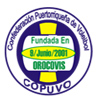 CONVENIO INDIVUDUAL(para agregar a los equipos) Equipo: ________________________________   Pueblo: __________________________ Jugador (a), equipo y COPUVO______________________________________________________________________________	Apellidos 						Nombre		Inicial	Seguro Social: XXX-XX-_______  Edad: _______	   Fecha de Nacimiento:    DD / MM /AAAA Lugar de Nacimiento: _______________________  Nacionalidad: _________________________Dirección Residencial: ____________________________________________________________Dirección Postal: ________________________________________________________________Tel. ___________________________ Cel.________________________ Nombre Padre: ____________________________ Nombre Madre: _________________________________________________    _________________________     _______________________    Nombre Letra de Molde	        	       Firma jugador (a)		               Fecha_________________________    _________________________     _______________________    Nombre Letra de Molde	        	       Firma Apoderado	                           FechaRelevo de ResponsabilidadYo, _________________________________ (padre, madre o encargado), del (la) menor ___________________________________, doy fe y certifico que la información brindada en este convenio es correcta y exacta.  También le autorizo a participar en el torneo de la categoría ___________, relevando de toda responsabilidad a COPUVO de cualquier situación que pueda suceder.______________________	     ________________________	   _______________________    Nombre Letra de Molde	        	           Firma			                    Fecha